                      Р Е П У Б Л И К А    Б Ъ Л ГА Р И Я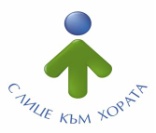 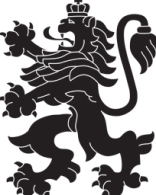                             МИНИСТЕРСТВО  НА  ЗДРАВЕОПАЗВАНЕТО                          РЕГИОНАЛНА  ЗДРАВНА  ИНСПЕКЦИЯ – ВРАЦАгр. Враца 3000      ул. „Черни Дрин” № 2  тел/факс: 092/ 66 50 61     тел: 092/62 63 77    e-mail: rzi@rzi-vratsa.com   2961. ИЗДАВАНЕ НА ХИГИЕННО ЗАКЛЮЧЕНИЕ ЗА ПРОЕКТНА ДОКУМЕНТАЦИЯІ. Наименование на административната услуга: Издаване на хигиенно заключение за проектна документация.ІІ. Правно основание:Закон за професионалното образование и обучение - чл.49б, ал.2, т.8; Наредба № 9 от 19.08.2016 год. за институциите в системата на предучилищното и училищното образование – чл. 23;Закон за здравето – чл.34 и чл.35;Наредба № 36 за условията и реда за упражняване на държавния здравен контрол – чл.19, ал.1;Закон за устройство на територията – чл.142, ал.5, т.7.IIІ. ХарактеристикаЦел:Процедурата регламентира реда, движението на документите и изпълнителите при издаване на на хигиенно заключение за проектна документация, при вписване, промени и отписване в регистъра на институциите в системата на предучилищното и училищното образование на частни детски градини и частни училища; при издаване и изменение на лицензия на Центровете за професионално обучение и/или Центровете за информация и професионално ориентиране; Предмет:Издаване на хигиенно заключение за проектна документация при вписване, промени и отписване в регистъра на институциите в системата на предучилищното и училищното образование на частни детски градини и частни училища; при издаване и изменение на лицензия на Центровете за професионално обучение и/или Центровете за информация и професионално ориентиране; ІV. Процедура Компетентен орган: Директорът на РЗИ- Враца.Заявител:Физическо лице, в т.ч. упълномощен негов представител Юридическо лице, в т.ч. упълномощен негов представител Начин на заявяване на услугата: В Звеното за административно обслужване (Гише 1) на РЗИ Враца, ул. „Черни Дрин“ №2 Чрез лицензиран пощенски оператор за сметка на заявителя на адрес: гр. Враца, ул. „Черни Дрин“ №2 Необходими документи1. Заявление по образец2. Проект или заснемане на материалната база с обзавеждане; обяснителна записка по част „Архитектура“ (при ползване на материална база на действащи детски градини и училища).3. Проект или заснемане на материалната база с обзавеждане; обяснителна записка по част „Архитектура“, част „Водоснабдяване и канализация“, част „Отопление и вентилация“ (при използване на сгради, които се преустройват, реконструират, сменят своето предназначение или са ново строителство).4. Документ за платена такса.           Вътрешен ход на процедуратаЗаявлението и приложените документи се подават на "Едно гише" в РЗИ Враца, ул. "Черни Дрин" № 2 или по електронен път при условията и по реда на Закона за електронния документ и електронния подпис и Закона за електронното управление.  По служебен път заявлението се предава на Директора на РЗИ-Враца, който резолира до Директора на ДОЗ. Директорът на Дирекция „Обществено здраве” предоставя документацията на членовете на Експертния съвет по здравно-техническа експертиза (ЕС) при РЗИ-Враца за разглеждане. Експертния съвет по здравно-техническа експертиза на свое заседание разглежда и обсъжда постъпилата документация и изготвя хигиенно становище с оценка, че:- проектаната документация съответства на установените с нормативен акт здравни изисквания.- проектаната документация не съответства на установените с нормативен акт здравни изисквания, като се посочват конкретните несъответствия. Хигиенното становище се изготвя в два екземпляра - един за заявителя и един за архива на ЕС. Проектната докумантация, за която е издадено положително хигиенно заключение се подпечатва с печат „Съгласува“ в част технология или архитектура. Хигиенното заключение и проектната документация се получават от заявителя по начин указан в подаденото от него  заявление.Срок за изпълнение на услугата:14 дни.V. Такси: За услугата се заплаща фиксирана такса на стойност 65 лв., съгласно Тарифа за таксите, които се събират от органите на държавния здравен контрол и националните центрове по проблемите на общественото здраве по Закона за здравето. Услугата може за бъде заплатена по един от следните начини:- на касата в административното звено за обслужване в брой- на касата в административното звено за обслужване с банкова карта- по банков пътVI. Образци и формуляри:Заявление за издаване на хигиенно становище за проектна документация